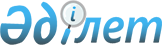 Об определении и утверждении мест размещения нестационарных торговых объектов в Енбекшиказахском районеПостановление акимата Енбекшиказахского района Алматинской области от 15 мая 2023 года № 789. Зарегистрировано Департаментом юстиции Алматинской области 18 мая 2023 года № 6003-05
      В соответствии с подпунктом 4-2) пункта 1 статьи 31 Закона Республики Казахстан "О местном государственном управлении и самоуправлении в Республике Казахстан", приказом исполняющего обязанности Министра национальной экономики Республики Казахстан от 27 марта 2015 года № 264 "Об утверждении Правил внутренней торговли" (зарегистрирован в Реестре государственной регистрации нормативных правовых актов № 11148) акимат Енбекшиказахского района ПОСТАНОВЛЯЕТ:
      1. Определить и утвердить места размещения нестационарных торговых объектов в Енбекшиказахском районе согласно приложению к настоящему постановлению.
      2. Контроль за исполнением настоящего постановления возложить на курирующего заместителя акима Енбекшиказахского района. 
      3. Настоящее постановление вступает в силу по истечении десяти календарных дней после дня его первого официального опубликования. Места размещения нестационарных торговых объектов в Енбекшиказахском районе
					© 2012. РГП на ПХВ «Институт законодательства и правовой информации Республики Казахстан» Министерства юстиции Республики Казахстан
				
      Н. Серғали
Приложение к постановлению акимата Енбекшиказахского района от 15 мая 2023 года № 789
№ 
Месторасположение торговых мест
Занимаемая площадь (квадратный метр м²)
Период осуществления торговой деятельности (год)
Сфера деятельности
Близлежащая инфраструктура (торговые объекты, в которых реализуется схожий ассортимент товаров, а также объекты общественного питания)
1
Алматинская область, Енбекшиказахский район, с.Турген, улица Кулманбет № 57 "А", возле кафе "Жана Талап"
700
2
сельскохозяйственная продукция
возле кафе "Жана Талап"
2
Алматинская область, Енбекшиказахский район, с.Байтерек, улица Алмерек Абыз № 30", возле рынка "Туран"
600
2
сельскохозяйственная продукция
Возле магазина "Нұр" и "Береке" 
3
Алматинская область, Енбекшиказахский район, с.Балтабай, улица Конаева №122 "А", напротив гаража ТОО "Будан"
400
2
сельскохозяйственная продукция
Рядом со скотным рынком
4
Алматинская область, Енбекшиказахский район, с.Каратурык, 
улица Жибек Жолы 
№ 102 "А", возле магазина "Светлана"
500
2
сельскохозяйственная продукция
возле магазина "Светлана"